E.G.S.PILLAY ENGINEERING COLLEGE, NAGAPATTINAMDEPARTMENT OF ELECTRICAL AND ELECTRONICS ENGINEERINGASSIGNMENT NO – II        ANSWER KEYSub Code & Name 	: GE 6252–Basic Electrical & Electronics Engg. 	 Max.Marks: 50Year & Sem		: I / II Sem						       Name of the Staff	: V.MOHAN / K.NANDAKUMAR/ S.SIVAMANI QUESTION 1.1:  QUESTION 1.2: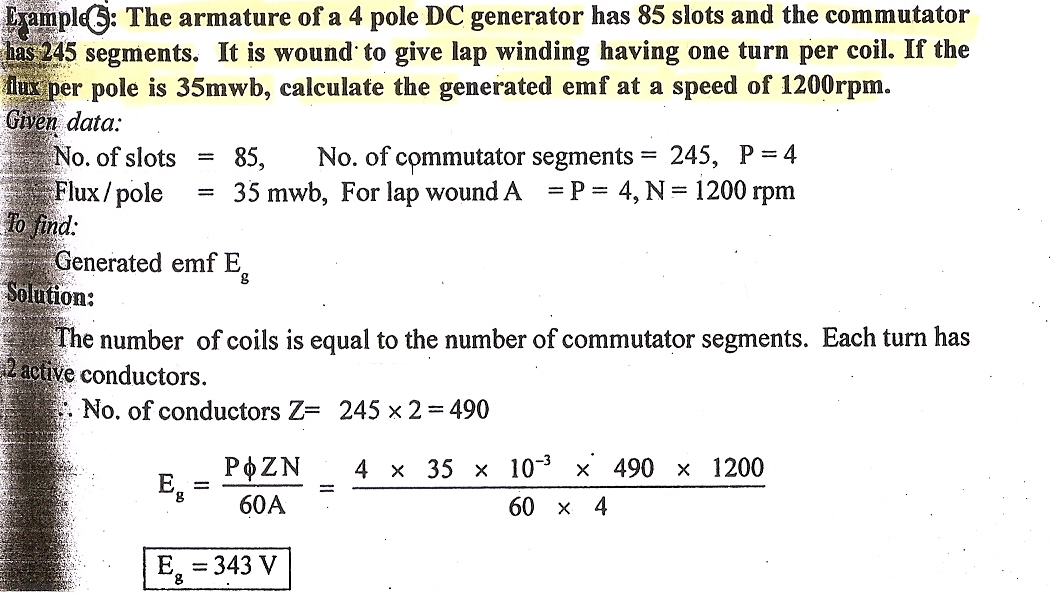 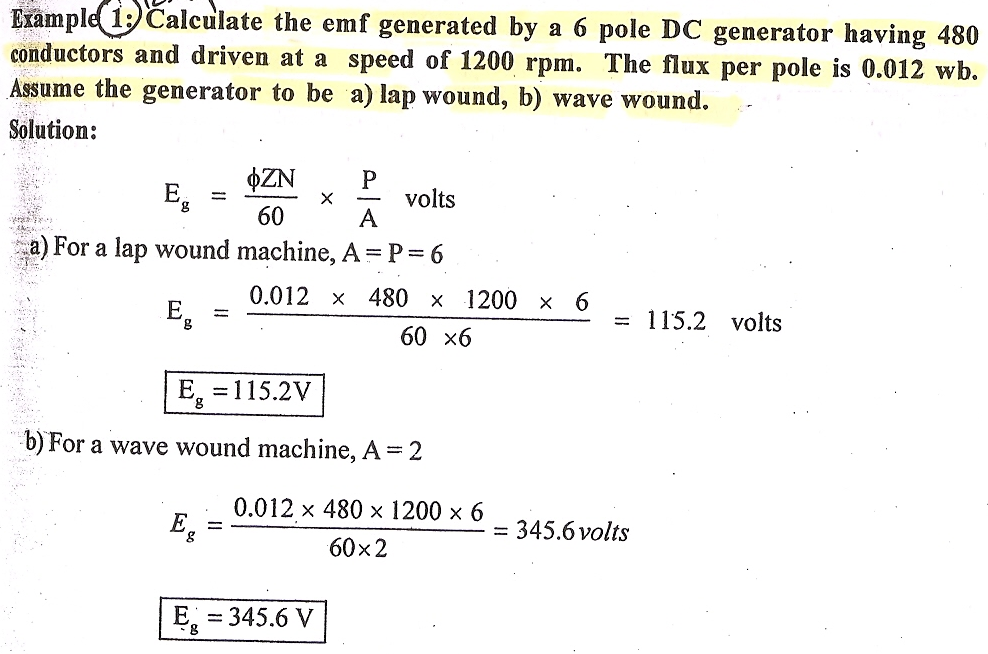 QUESTION 2: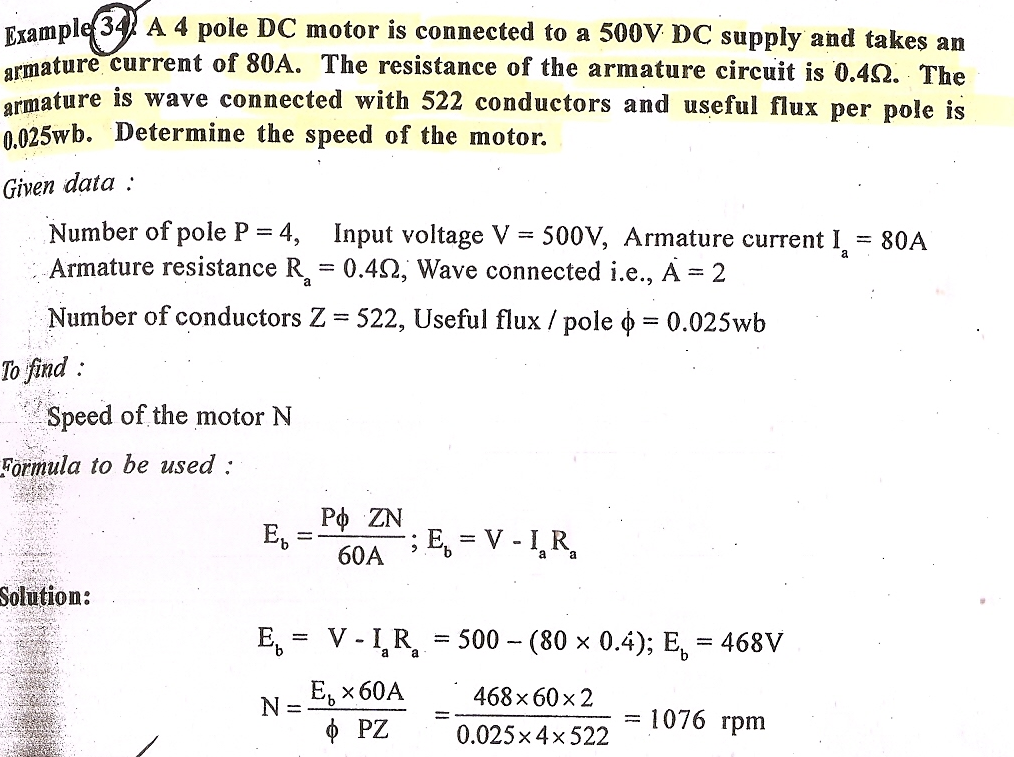 QUESTION 3: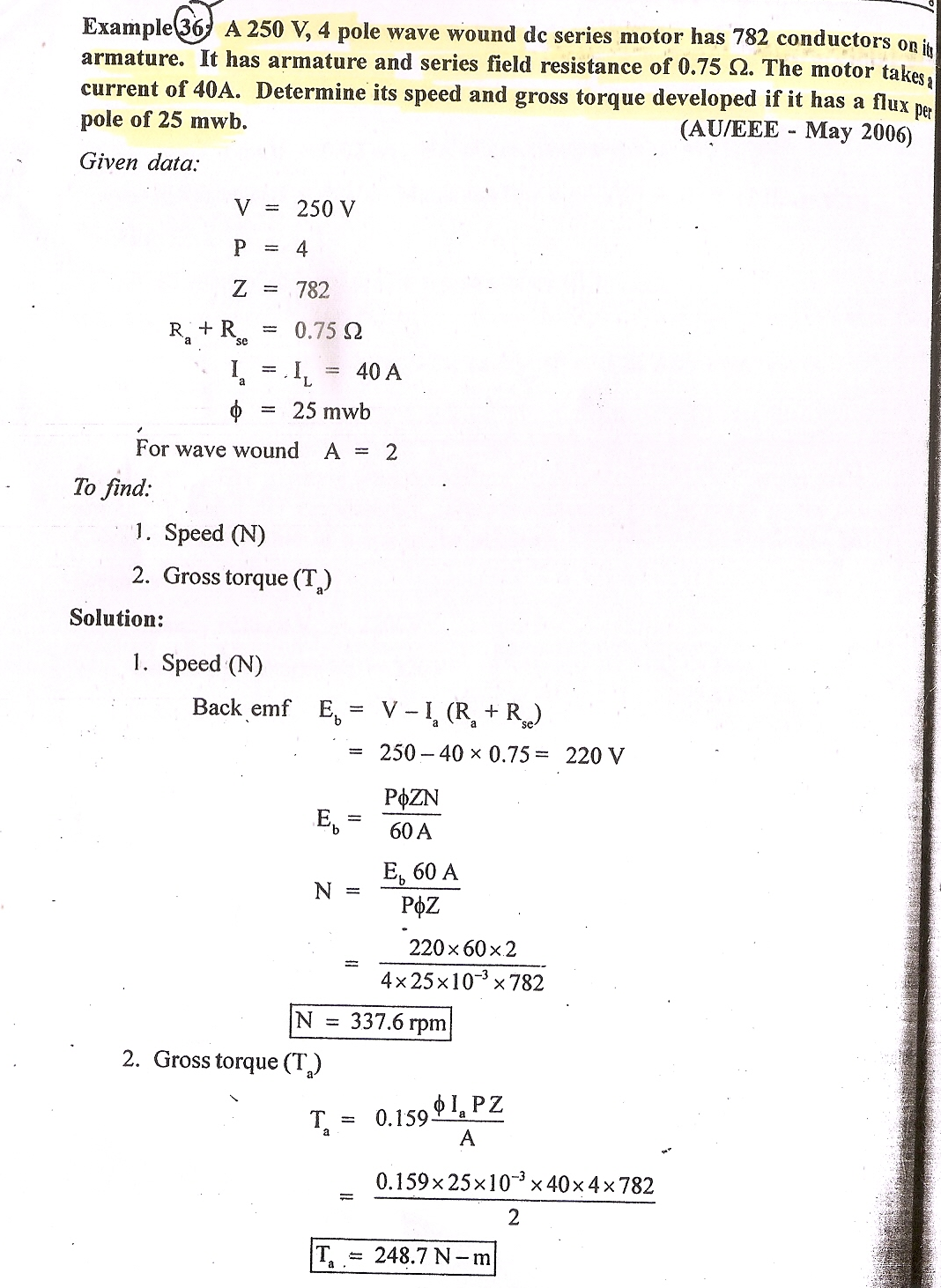 QUESTION 4: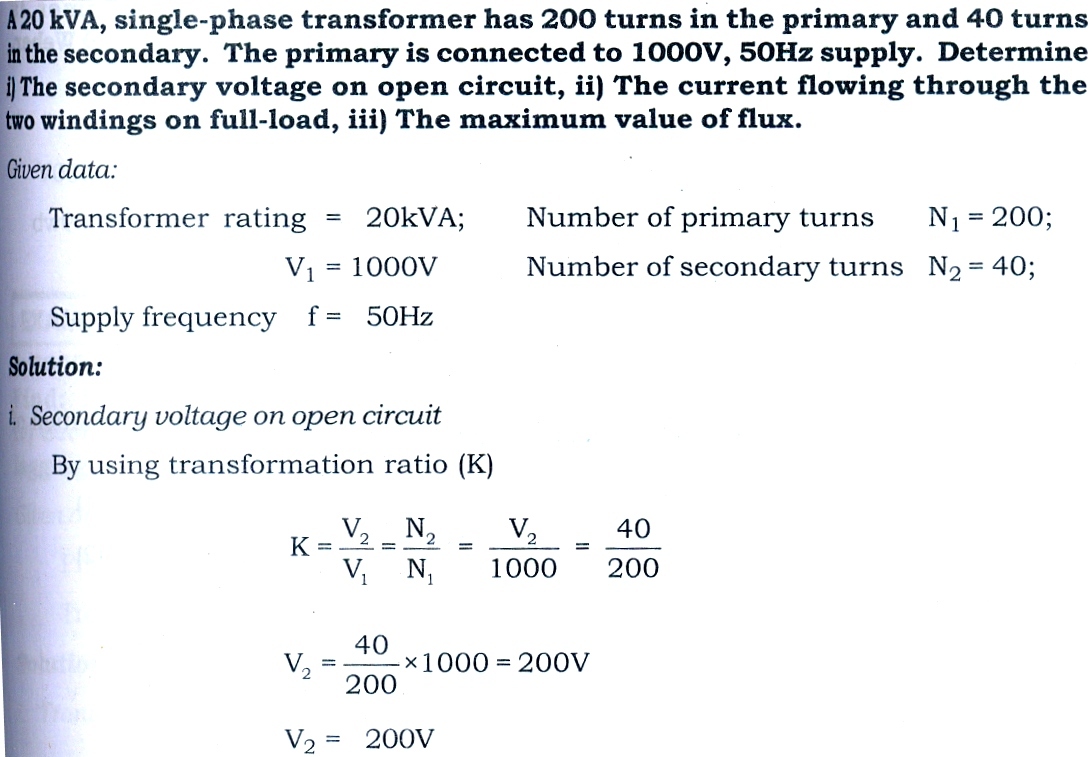 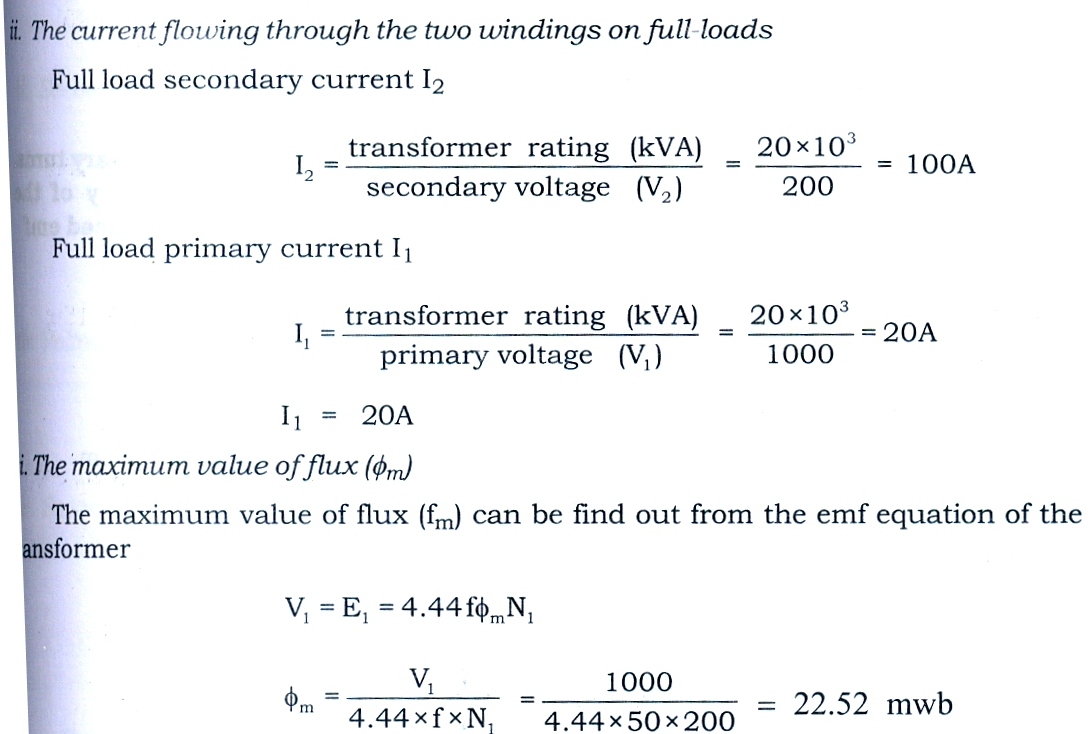 QUESTION 5.1: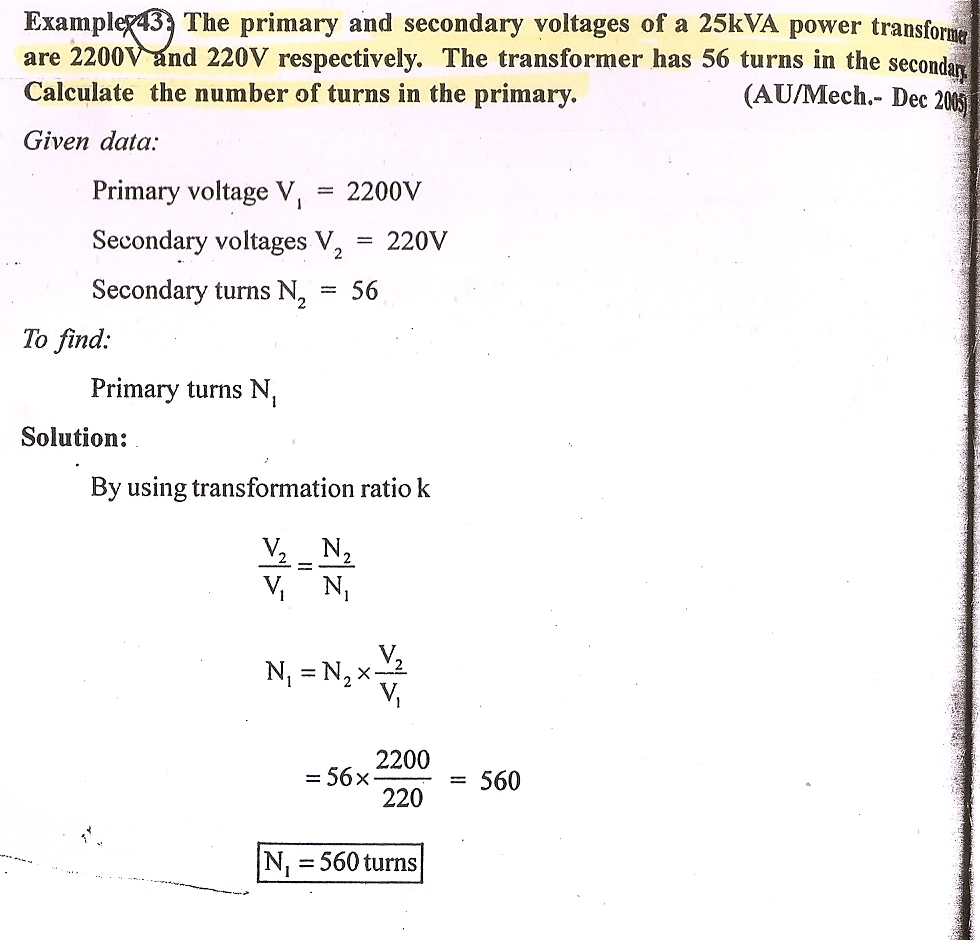 QUESTION 5.2: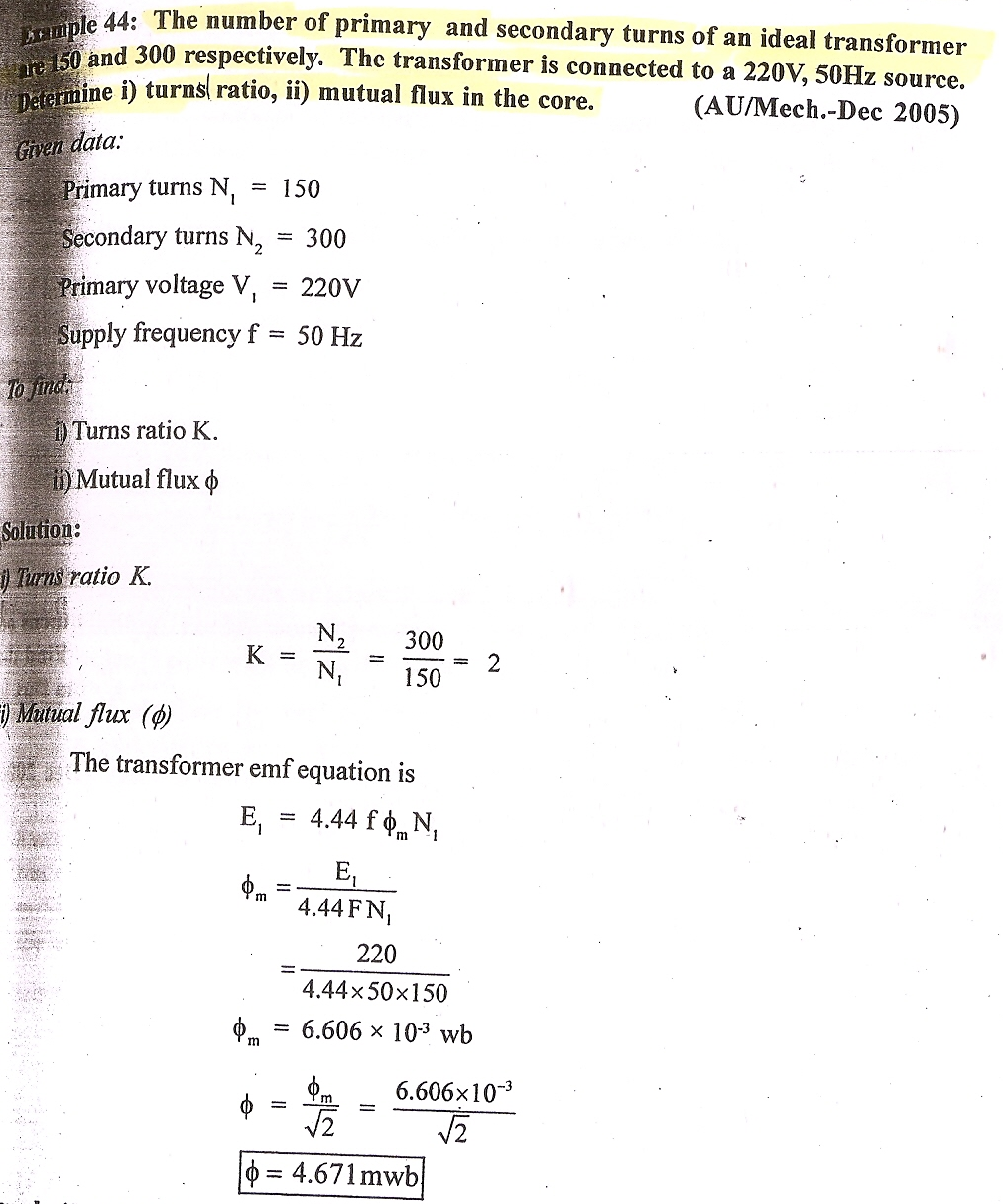 